  1.  Check service information for the specified spark plugs and the recommended spark 	     plug gap.
		Recommended spark plug = ________________________________		Recommended spark plug gap = ____________________________		  2.  Are there any alternative spark plugs listed in the service information?  If so, list the                  numbers or identifying information.		a.  _____________________________________		b.  _____________________________________		c.  _____________________________________		d.  _____________________________________		e.  _____________________________________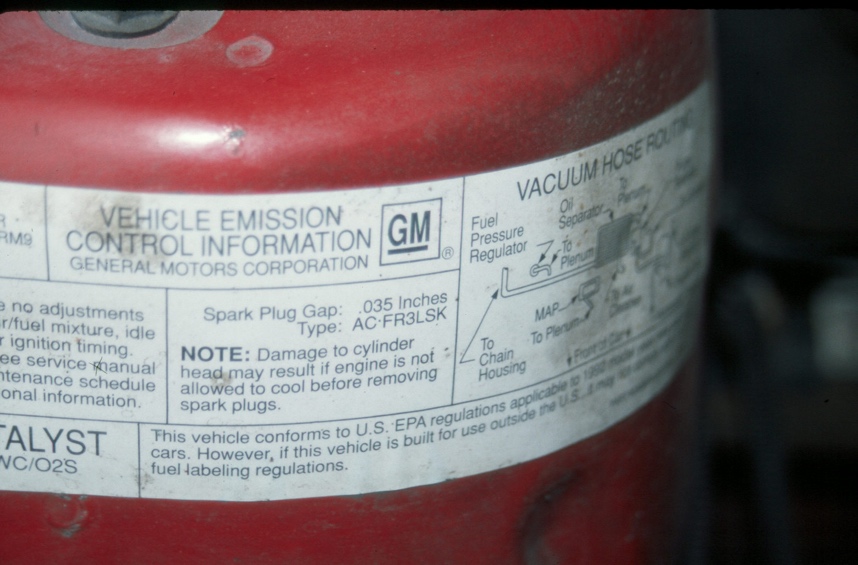 